Na temelju članka 7. Uredbe o sastavljanju i predaji Izjave o fiskalnoj odgovornosti i izvještaja o primjeni fiskalnih pravila (Narodne novine, br. 95/19), zbog usklađivanja s odredbama članka 34. Zakona o fiskalnoj odgovornosti (Narodne Novine, br. 111/18) ravnateljica Mirjana Božić, 04. ožujka 2022. godine donosiPROCEDURUO KORIŠTENJU SLUŽBENOG VOZILAČlanak 1.Ovim aktom uređuju se uvjeti korištenja službenog vozila (u daljnjem tekstu: Vozilo) Dječjeg vrtića Lekenik (u daljnjem tekstu: Vrtić), način korištenja i održavanja vozila, ovlaštenje za raspolaganje vozilom, odgovornost vozača vozila, osiguranje vozila te nadzor nad korištenjem vozila.Članak 2.Izrazi navedeni u ovoj Proceduri neutralni su u odnosu na rodnu pripadnost i odnose se na osobe oba spola.Članak 3.Radnikom Vrtića smatra se osoba koja ima s Vrtićem sklopljen ugovor o radu na određeno ili neodređeno vrijeme.Za upravljanje službenim vozilom korisnici službenog vozila moraju imati važeću vozačku dozvolu te se moraju pridržavati odredbi Zakona o sigurnosti prometa na cestama, kao i odredbi ove Procedure.Članak 4.Pravo na korištenje službenog vozila imaju radnici Vrtića za službene potrebe tijekom i izvan radnog vremena.Pod službenim potrebama podrazumijeva se obavljanje sljedećih radnih zadataka:prijevoz obroka u područne objekte,prijevoz i nabava materijala i roba te prijevoz uređaja radi odvoza na popravakprijevoz zaposlenika u obavljanju poslova izvan objekta Vrtićaprijevoz zaposlenih u obavljanju službenih putovanja, savjetovanja, stručnih skupova, seminara i radionica odgojno obrazovnih djelatnika i ostalih zaposlenika i si.obavljanje drugih poslova po osnovi ovlaštenja i naloga izdanog od strane ravnatelja VrtićaZa korištenje službenog vozila zaduženi su radnici zaposleni na radnom mjestu domara i spremačice.Pravo na korištenje službenog vozila imaju iznimno i treće osobe po odobrenju ravnatelja ili osobe koju on ovlasti.Članak 5.Osobe iz članka 4. ove Procedure obvezne su vratiti službeni automobil do kraja radnog vremena, osim u slučajevima kada je odobreno korištenje službenog vozila izvan radnog vremena.Članak 6.Prije korištenja vozila vozač je dužan obaviti dnevni preventivni vizualni pregled vozila te svojim potpisom potvrditi u putnom radnom listu da je pregled obavio prije nego što je vozilom krenuo u cestovni promet.Primjedbe na stanje vozila predaju se ravnatelju.Članak 7.Korisnici službenog vozila prilikom svake vožnje moraju ispunjavati Putni radni list koji se nalazi u službenom vozilu Vrtića.Putni radni list sadrži sljedeće podatke:redni broj putnog radnog listamarku službenog vozilaregistarsku oznaku službenog voziladatum korištenja vozilaime i prezime te potpis vozača te ime i prezime ostalih osoba u vozilurelaciju korištenja službenog vozilapodatak o nabavljanju gorivaIspunjen radni list se dostavlja u računovodstvo Vrtića.Voditelj računovodstva kontrolira jesu li vozila korištena u skladu sa službenim potrebama Vrtića.U slučaju sumnje na neopravdano korištenje vozila voditelj računovodstva o tome obavještava ravnatelja.Članak 8.Prije upotrebe službenog vozila vozač je dužan obaviti dnevni preventivni tehnički pregled vozila te svojim potpisom potvrditi u Putnom radnom listu daje pregled obavio prije nego što je službeno vozilo krenulo u cestovni promet.Prije uključivanja u cestovni promet vozač je dužan provjeriti razinu ulja, benzina, vode i količine tekućine i eventualne nedostatke otkloniti.Članak 9,(1) Ukoliko je tijekom korištenja službenog vozila potrebno točiti gorivo, svaki korisnik je ovlašten utočiti gorivo te je dužan za utočeno gorivo bez obzira na plaćanje gotovinom ili drugim sredstvima plaćanja od isporučitelja goriva zatražiti R1 račun koji glasi na Vrtić, a račun za gorivo utočeno u službeno vozilo potvrditi svojim potpisom te u putni radni list upisati količinu kupljenog goriva i stanje kilometraže.Članak 14.Službeno vozilo i osobe u službenom vozilu osigurani su kod osiguravajućeg društva prema propisima o obveznom osiguranju od automobilske odgovornosti.U slučaju nesreće koja za posljedicu ima ozljedu, invaliditet ili smrt, korisnik službenog vozila i putnici u službenom vozilu imaju pravo naknade isključivo u skladu s ugovorenom policom osiguranja službenog vozila.Članak 15.Po završetku korištenja službenog vozila korisnik je obvezan službeno vozilo parkirati na namjenskom parkirnom prostoru područnog objekta, Hermanna Gmeinera 2 (Narodna knjižnica i čitaonica Lekenik), 44272 Lekenik, a u vozilu ostaviti uredno ispunjenu evidenciju vožnje u putnom radnom listu za vozilo.Ključeve službenog vozila korisnik ostavlja na mjestu koje odredi ravnatelj.Članak 16.Korisnik službenog vozila dužan je za svako punjenje vozila gorivom dostaviti u računovodstvo račun Rl, izdan od strane benzinske postaje pri točenju te taj račun ovjeriti potpisom na poleđini.U slučaju korištenja službene kartice za točenje goriva suprotno stavku 1. ovog članka korisnik je dužan nadoknaditi Vrtiću nastale troškove na službenoj kartici za točenje goriva u roku od tri (3) radna dana od datuma mjesečnog računa za gorivo.Članak 17.U slučaju da službeno vozilo Vrtića u određenom trenutku nije raspoloživo, a posao/nalog radnik Vrtića mora obaviti bez odgode, ravnatelj usmenim nalogom može dozvoliti uporabu privatnog osobnog vozila u službene svrhe što će se konstatirati u Evidenciju o loko vožnji.Korisnik iz stavka 1. ovog članka je obvezan priložiti svu dokumentaciju kojom se pravda trošak goriva i drugi troškovi nastali na službenom putu.Ako j e radnicima Vrtića odobreno korištenje privatnog vozila u službene svrhe, naknadatroškova isplatit će se sukladno Pravilniku o radu Dječjeg vrtića Lekenik.Članak 18.Službena vozila u pravilu se koriste isključivo za službene potrebe.Iznimno, ravnatelj može odobriti korištenje vozila u privatne svrhe na način da donese odluku o načinu i uvjetima tog korištenja.Članak 19.Ova Procedura je objavljena na oglasnoj ploči i internetskoj stranici Vrtića 04. ožujka 2022. godine i stupila je na snagu dan nakon dana objave.KLASA: 601-04/22-01/1URBROJ: 2176-72-02-22-1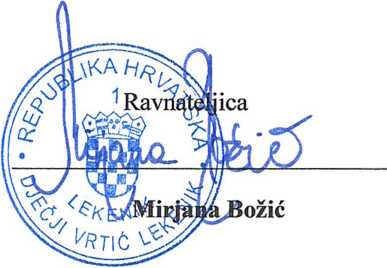 Red. br.VOZILOREG.OZNAKABR. ŠASIJE I GOD.PROIZVODNJE1FIAT DOBLO, 2016 god, 66kwSK 259-IIZFA23600006C27324